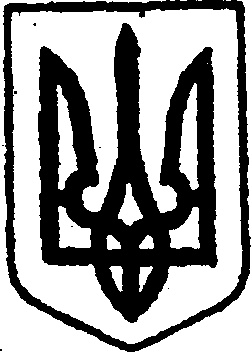 КИЇВСЬКА ОБЛАСТЬ ТЕТІЇВСЬКА МІСЬКА РАДА VIII СКЛИКАННЯ Четверта позачергова сесія ПРОЄКТ РІШЕННЯ 15.01.2021 р.                                                                                 №     -01-VIIIПро зміну назви та затвердження Статуту і штатної чисельності працівників комунальної установи«Тетіївський центр професійного розвиткупедагогічних працівників»  Тетіївської міської ради Керуючись статтями 25, 29 Закону України «Про місцеве самоврядування в Україні», рішенням Тетіївської міської ради від 22 грудня 2020 року № 20-01-VIII « Про прийняття у комунальну власність Тетіївської міської територіальної громади в особі Тетіївської міської ради комунальних підприємств і установ, структурних підрозділів відділу освіти, установ Тетіївської районної державної адміністрації», враховуючи рекомендації депутатської комісії з питань соціального захисту, охорони здоров’я, освіти, молоді і спорту, з метою приведення статуту комунальної установи «Тетіївський районний центр професійного розвитку педагогічних працівників» у відповідність  у зв’язку із зміною засновника, міська рада                                              В И Р І Ш И Л А:1. Змінити назву комунальної установи з «Тетіївський районний центр професійного розвитку педагогічних працівників» Тетіївської районної ради Київської області  на « Тетіївський центр професійного розвитку педагогічних працівників» Тетіївської міської ради Білоцерківського району Київської області.2. Затвердити у новій редакції статут комунальної установи «Тетіївський центр професійного розвитку педагогічних працівників» Тетіївської міської ради Білоцерківського району Київської області (додаток 1).3. Затвердити штатну чисельність  комунальної установи «Тетіївський центр професійного розвитку педагогічних працівників» у кількості згідно з додатком 4. Директору комунальної установи «Тетіївський центр професійного розвитку педагогічних працівників» провести необхідні зміни в реєстраційних документах  згідно з чинним законодавством України.5. Контроль за виконанням цього рішення покласти на депутатську комісію з питань соціального захисту, охорони здоров’я, освіти, молоді і спорту.                     Міський голова                                        Б. БАЛАГУРА                                                                                            Додаток 1                                                                            до рішення Тетіївської міської ради                                                                             від  15 січня 2021 р.  №___01 -VІІІ          ЗАТВЕРДЖЕНО                                                                             Рішення сесії Тетіївської міської                                                                                   ради восьмого  скликання                                                                            від  15. 01.2021 р.  № ___01 -VІІІ          СТАТУТ КОМІНАЛЬНОЇ УСТАНОВИ « ТЕТІЇВСЬКИЙ ЦЕНТР ПРОФЕСІЙНОГО РОЗВИТКУ ПЕДАГОГІЧНИХ ПРАЦІВНИКІВ» ТЕТІЇВСЬКОЇ МІСЬКОЇ  РАДИ БІЛОЦЕРКІВСЬКОГО РАЙОНУ КИЇВСЬКОЇ ОБЛАСТІ(нова редакція)м. Тетіїв 20201. ЗАГАЛЬНІ ПОЛОЖЕННЯ1.1. Цей Статут   розроблено відповідно до Положення про центр професійного розвитку педагогічних працівників, затвердженого постановою Кабінету Міністрів України від 29 липня 2020 року № 672.1.2. Тетіївський центр професійного розвитку педагогічних працівників Тетіївської міської ради Білоцерківського району Київської області є комунальною установою.Повне найменування  українською мовою: Комунальна установа  «Тетіївський центр професійного розвитку педагогічних працівників» Тетіївської міської  ради Білоцерківського району Київської області» (далі – Центр).Скорочене найменування українською мовою: КУ « Тетіївський ЦПРПП».1.3. Місце знаходження Центру: Київська область, Білоцерківський  район, м. Тетіїв, вулиця Цвіткова, будинок 11.1.4. Засновником Центру є Тетіївська міська  рада Білоцерківського району Київської області (далі – Засновник), яка є органом місцевого самоврядування Тетіївської міської територіальної громади та діє на підставі Закону України «Про місцеве самоврядування в Україні»,  здійснює контроль за виконанням завдань і обов’язків, покладених на Центр. 1.5. Засновник здійснює фінансування Центру, його матеріально – технічне забезпечення, надає необхідні будівлі з  обладнанням і матеріалами, транспортні засоби, організовує будівництво і ремонт приміщень, їх господарське обслуговування. 1.6. Центр самостійно здійснює свою діяльність і приймає рішення в межах компетентності та  керується Конституцією України, законами України «Про освіту», «Про дошкільну освіту», «Про повну загальну середню освіту»,  «Про позашкільну освіту», « Про інноваційну діяльність»,  «Про місцеве самоврядування в Україні», іншими нормативно – правовими актами України та власним Статутом.1.7. Центр несе відповідальність за своїми зобов’язаннями відповідно до вимог законодавства, не несе відповідальності за зобов’язаннями Засновника. Засновник   не несе  відповідальності за зобов’язаннями Центру, крім випадків, встановлених законодавством.Центр здійснює свою діяльність в межах території Тетіївської міської територіальної громади. 1.8. Центр є юридичною особою, що утворюється  та припиняється (реорганізовується, ліквідовується) згідно з рішенням Засновника, наділений усіма правами юридичної особи з часу його державної реєстрації, має самостійний баланс, реєстраційний та інші рахунки в органах Державної казначейської служби України, рахунки в банківських установах, печатку, штампи, ідентифікаційний номер та фірмові бланки зі своїм найменуванням.1.9. Для здійснення діяльності Центр залучає і використовує матеріально - технічні, фінансові, трудові та інші види ресурсів, використання яких не заборонено законодавством. 1.10. Взаємовідносини між Центром та юридичними і фізичними особами визначаються відповідними угодами.1.11. Юридична адреса Центру: 09801, Київська область, Білоцерківський  район, м. Тетіїв, вулиця Цвіткова, будинок 11.2. МЕТА І ПРЕДМЕТ ДІЯЛЬНОСТІ2.1. Центр утворений  з метою сприяння професійному розвитку педагогічних працівників закладів дошкільної, позашкільної, загальної середньої  освіти, інклюзивно – ресурсних центрів (далі – педагогічні працівники).2.2. Відповідно до поставленої мети, предметом діяльності Центру є: 1) надання консультативної підтримки педагогічним працівниками:-  з питань планування та визначення траєкторії їхнього професійного розвитку, проведення супервізії, розроблення внутрішніх документів закладу освіти, освітніх програм, навчальних програм з навчальних предметів (інтегрованих курсів), а також особливостей організації освітнього процесу у закладах освіти за різними формами здобуття освіти, у тому числі з використанням технологій дистанційного навчання;- з проблем сучасного розвитку освіти, організації  продуктивного освітнього  процесу, досягнень психолого-педагогічних наук;- з питань підготовки закладів освіти до проведення інституційного аудиту; 2) професійна підтримка педагогічних працівників з питань впровадження компетентнісного, особистісно орієнтованого, діяльнісного, інклюзивного підходів до навчання здобувачів освіти і нових освітніх технологій; 3) сприяння професійному розвитку педагогічних працівників зокрема шляхом:координації діяльності професійних спільнот педагогічних працівників (методичних об'єднань, творчих груп тощо);узагальнення та поширення інформації з питань професійного розвитку педагогічних працівників;формування баз даних програм підвищення кваліфікації, інших джерел інформації (вебресурсів), необхідних для професійного розвитку педагогічних працівників, та їх оприлюднення на власному вебсайті;сприяння підвищенню правової грамотності педагогічних працівників;4) надання психологічної підтримки педагогічним працівникам;5) надання допомоги педагогічним  працівникам у  проходженні атестації, сертифікації  та їх участі у професійних конкурсах;6) забезпечення   супроводу  педагогічної  інтернатури;7) взаємодія та співпраця з місцевими органами виконавчої влади, органами місцевого самоврядування, органами та установами забезпечення якості освіти, закладами освіти, громадськими організаціями, засобами масової інформації з питань діяльності Центру.2.3. Інші функції, що випливають із покладених на Центр завдань.2.4. Центр не може виконувати завдання, не передбачені цим Статутом та іншими законодавчими актами.3. ПРАВА ТА ОБОВЯЗКИ3.1. Центр має право:- укладати господарські угоди  з підприємствами, установами, організаціями незалежно від форм власності та підпорядкування, а також фізичними особами відповідно до законодавства;- набувати майнові та особисті немайнові права, нести обов’язки, бути особою, яка бере участь у справах, які розглядаються в судах;- вносити пропозиції Засновнику щодо удосконалення діяльності Центру;- залучати у разі потреби додаткових фахівців, у тому числі науково – педагогічних працівників для здійснення професійної підтримки педагогічних працівників, підвищення їх кваліфікації.3.2. Центр зобов’язаний створювати належні умови для високопродуктивної праці працівників, забезпечувати додержання законодавства про працю, правил та норм охорони праці, техніки безпеки, соціального страхування.4. УПРАВЛІННЯ ТА КАДРОВЕ ЗАБЕЗПЕЧЕННЯ ЦЕНТРУ4.1. Управління КУ « Тетіївський ЦПРПП » здійснює його засновник – Тетіївська міська рада Білоцерківського району Київської області.4.2. Засновник Центру:1) затверджує статут, структуру, штатний розпис та стратегію розвитку Центру, порядок проведення конкурсу на зайняття посад директора та педагогічних працівників Центру;2) організовує проведення конкурсу на зайняття  посади директора Центру, призначення за результатами конкурсу директора Центру, затвердження його посадової інструкції та звільнення його з посади відповідно до трудового законодавства;3) визначає територію обслуговування Центру, забезпечує його утримання та розвиток, створює умови, необхідні для належного функціонування;4) здійснює управління діяльністю Центру та контроль за дотриманням вимог законодавства, у тому числі цього Статуту;5) організовує розгляд звернень щодо діяльності Центру в установленому законодавством порядку;6) здійснює інші повноваження, визначені законодавством.4.3. Засновник  або уповноважена ним посадова особа  розробляє статут Центру відповідно до  вимог законодавства.4.4. Засновником до штатного розпису Центру вводяться посади директора, консультанта, психолога (практичного психолога), бухгалтера, працівника обслуговуючого персоналу. Кількість консультантів, визначена штатним розписом, має забезпечувати потреби у методичній підтримці, консультуванні педагогічних працівників закладів освіти та установ, розташованих на території обслуговування Центру. За рішенням засновника до штатного розпису Центру можуть вводитися додаткові посади.4.5. Безпосереднє керівництво діяльністю Центру здійснює його директор, який призначається на посаду засновником за результатами конкурсу та звільняється ним з посади. 4.6. Директор Центру:1) розробляє стратегію розвитку Центру та подає на затвердження  засновнику;2) затверджує план діяльності Центру та організовує його роботу відповідно до стратегії розвитку Центру, подає на засновнику пропозиції щодо штатного розпису та кошторису Центру;3) призначає на посаду працівників Центру, звільняє їх із займаної посади відповідно до законодавства, затверджує посадові інструкції працівників центру, заохочує працівників центру і накладає на них дисциплінарні стягнення;4) залучає юридичних та фізичних осіб до виконання завдань Центру шляхом укладення з ними цивільно – правових договорів відповідно до своєї компетенції;5) створює належні умови для ефективної роботи працівників Центру, підвищення їх фахового і кваліфікаційного рівня;6) видає відповідно до компетенції  накази, контролює їх виконання;7)використовує в установленому засновником порядку майно Центру, його ефективне використання  та його кошти, укладає цивільно – правових договори;8) забезпечує охорону праці, дотримання законності у діяльності Центру;9) діє від імені Центру без довіреності;10) може вносити засновнику пропозиції щодо вдосконалення діяльності Центру;11) подає засновнику річний звіт про виконання стратегії розвитку Центру.4.7. На посади директора, інших педагогічних працівників Центру призначаються особи, які є громадянами України, вільно володіють державною мовою, мають вищу педагогічну освіту ступеня не нижче магістра, стаж педагогічної роботи не менш як п’ять років та які пройшли конкурсний відбір і визнані переможцями  конкурсу відповідно до порядку, затвердженого засновником Центру. 4.8. Працівники Центру мають право: 1) на вільний вибір педагогічно – доцільних форм, методів і засобів роботи з педагогічними кадрами;2) на підвищення кваліфікації, участь у семінарах, нарадах тощо;3) вносити пропозиції щодо поліпшення діяльності Центру; на соціальне та матеріальне забезпечення відповідно до чинного законодавства;4)на соціальне та матеріальне забезпечення відповідно до чинного законодавства;5) брати участь у роботі органів місцевого  самоврядування та виконавчої влади;6) займатися викладацькою діяльністю  в обсязі не більше 240 годин на рік;7) об’єднуватися у професійні спілки та бути членами  інших об’єднань громадян, діяльність яких не заборонена законодавством;8) інші права, що не суперечать законодавству України.4. 9. Працівники Центру зобов'язані:1) виконувати Положення, правила внутрішнього розпорядку;2) виконувати накази, доручення та розпорядження директора Центру;3) дотримуватися етики і норм загальнолюдської моралі.4.10. Працівники Центру несуть відповідальність за майно Центру. 4.11. Працівники Центру у відповідності до Закону України «Про забезпечення санітарного та епідемічного благополуччя населення» проходять періодичні медичні огляди щорічно (один раз на рік) в закладах охорони здоров’я.4.12. Атестація працівників Центру здійснюється відповідно до Типового положення про атестацію педагогічних працівників України, затвердженого Міністерством освіти і науки України.4.13. Працівники, які систематично порушують Положення, правила внутрішнього розпорядку Центру, не виконують посадових обов’язків, умови колективного договору або за результатами атестації не відповідають займаній посаді, звільняються з роботи відповідно до чинного законодавства.4.14. За успіхи в роботі працівникам Центру можуть встановлюватися доплати за інтенсивність та напруженість в роботі, виплачуватися грошові винагороди та премії. 5. ПРАВИЛА ВНУТРІШНЬОГО РОЗПОРЯДКУ 5.1. Центр керується цим Статутом і Правилами внутрішнього розпорядку.5.2. Правила внутрішнього розпорядку розробляються директором Центру і приймаються загальними зборами трудового колективу.6. РЕЖИМ РОБОТИ6.1. Центр працює за п'ятиденним робочим тижнем. Вихідні дні: субота і неділя.ФІНАНСУВАННЯ ТА КОНТРОЛЬ ЗА ДІЯЛЬНІСТЮ ЦЕНТРУ7.1. Фінансування Центру здійснюється його Засновником відповідно до законодавства.7.2. Матеріально-технічну базу Центру складає майно, вартість якого відображена у балансі. Майно, закріплене за Центром, належить йому на праві оперативного управління та не може бути вилучене, крім випадків, визначених законодавством.7.3. Фінансово-господарська діяльність Центру провадиться відповідно до законодавства. Джерелами фінансування Центру є кошти засновника, благодійні внески юридичних та фізичних осіб, інші джерела, не заборонені законодавством. 7.4. Центр є неприбутковою установою та не має на меті отримання доходів (прибутків) або їх частини для розподілу серед засновників (учасників), працівників (крім оплати їхньої праці, нарахування єдиного соціального внеску). Доходи (прибутки) Центру використовуються виключно для фінансування видатків на утримання центру, реалізації мети (цілей, завдань) та напрямів діяльності, визначених його установчими документами. Забороняється розподіляти отримані доходи (прибутки) або їх частини серед Засновників (учасників), працівників (крім оплати їхньої праці, нарахування єдиного соціального внеску), членів органів управління та інших пов’язаних з ними осіб. Центр надає послуги педагогічним працівникам в межах своєї території обслуговування за рахунок коштів засновника. Центр може надавати платні освітні та інші послуги у порядку, визначеному законодавством (крім послуг, що надаються Центром для виконання завдань, визначених цим Статутом та іншими актами законодавства).7.5. Ведення діловодства, бухгалтерського обліку та звітності в Центрі здійснюється в порядку, визначеному нормативно-правовими актами України. 7.6. Координацію, моніторинг та сприяння діяльності Центру здійснює державна установа, що належить до сфери управління МОН.7.7. Контроль за дотриманням Центром актів законодавства, у тому числі цього Статуту, здійснює Засновник Центру.   8. РЕОРГАНІЗАЦІЯ АБО ЛІКВІДАЦІЯ ЦЕНТРУ 8.1. Рішення про реорганізацію або ліквідацію Центру  приймається Засновником відповідно до чинного законодавства України.8.2. Ліквідація Центру проводиться ліквідаційною комісією, призначеною Засновником. Порядок і строки проведення ліквідації визначаються згідно з чинним законодавством України.8.3. Під час реорганізації або ліквідації Центру працівникам, які звільнюються, гарантується додержання їх прав та інтересів відповідно до трудового законодавства України.8.4. У разі реорганізації Центру його права і обов’язки переходять до правонаступників.8.5. Центр є ліквідованим з дня внесення до Єдиного державного реєстру запису про його припинення.9. ДІЯЛЬНІСТЬ ЦЕНТРУ В РАМКАХ МІЖНАРОДНОГО СПІВРОБІТНИЦТВА 9.1. Центр має право здійснювати міжнародні зв'язки відповідно до вимог чинного законодавства України.10.  ПРИКІНЦЕВІ ПОЛОЖЕННЯ10.1. Цей Статут  є основним документом, який визначає порядок діяльності, сукупність загальних прав та обов’язків Центру протягом усього періоду його функціонування.10.2. Статут  Центру затверджується Засновником, зміни та доповнення до нього вносяться Засновником.Зміни і доповнення до Статуту  набирають чинності з моменту їх державної реєстрації відповідно до запису до Єдиного державного реєстру юридичних  і фізичних осіб-підприємців.10.3. У всьому, що не врегульовано цим Статутом, слід керуватися чинним законодавством України.             Секретар ради                                          Н. ІВАНЮТА Тетіївська міська рада, що є юридичною особою за законодавством України, місцезнаходження: Київська область, Білоцерківський район, м. Тетіїв, вул.  Януша Острозького, 5, зареєстрована _____________________________________________,Номер запису про включення відомостей про юридичну особу до ЄДР __________________, код ЄДРПОУ_____________, в особі голови ради Балагури Богдана Олеговича, що діє на підставі Закону України «Про місцеве самоврядування в Україні».                                                                       ____________________ Балагура Б.О.                                                                                          Додаток 2                                                                        до рішення  сесії                                                                                      Тетіївської міської  ради                                                                         VІІІ скликання                                                                                    від   15  січня  2021 №__ 01 -VІІІ          Штатна чисельність працівників комунальної установи «Тетіївський центр професійного розвитку педагогічних працівників» Тетіївської міської ради             Секретар ради                                                        Н. ІВАНЮТА№ з/пПосадаКількість штатних одиниць1Директор12Психолог13Консультант44Бухгалтер15Водій 1Всього8